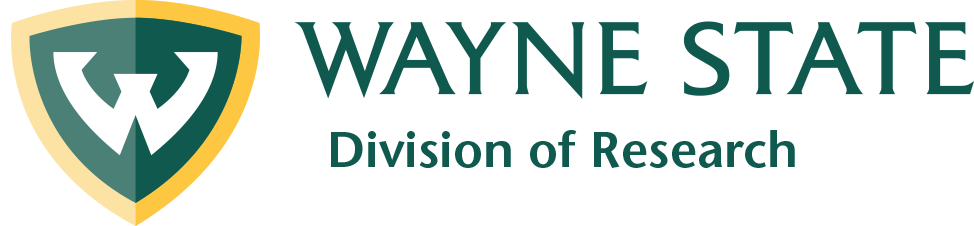 Prominent Professional Awards or HonorsPlease email this form to Julie O'Connor (ag2712@wayne.edu).Name of awardee/honoreeName of awarding organizationAwardee’s department and college/school/instituteAwardee’s university titleTitle of award/honorDate of award/honorAwarding organization’s contact and email addressWebsite address with additional award information (if any)Awardee’s/honoree’s residence (city, state)Description of achievement(s)/contribution(s) made by this individual that the award/honor recognizes